		Annex no. 4 to the Rector’s decree No. 19/2018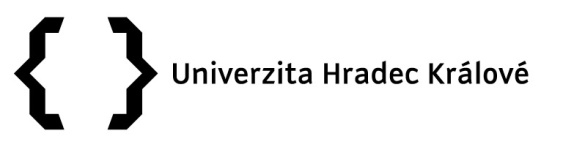 Mobility – Incoming 2: Working Visits of Senior Researchers from Abroad in the Czech RepublicApplicant’s name and surnameDate of expected mobility commencement Expected mobility termination (from 6 month, up to 29.2.2020)Home institution – country, institutionPh.D. title obtaining (date)Summary of professional publications (at least 3 in the last 5 years – publications registered in WoS, Scopus or ERIH PLUS databases and being, at the same time, articles, books, book chapters, letters and reviews)Participation in solution of an international or national grant (principal investigator or co-investigator of at least 1 grant/project for the last 5 years)Project name and identification numberGrant programme and callImplementation from - toMy role in the project (principal investigator/co-investigator)Previous foreign study visitsH-index (according to WoS or Scopus)ValueSource (WoS / Scopus)Normalized index calculation if relevantTitle of mobilityFocus of mobility (describe the scientific activity within the mobility, the research topic, the research implementation within the mobility, compliance with the UHK research including e.g. the existing cooperation; specify at least three researchers who can form a group)Reasoning and necessity (describe how the faculty will continue developing the topic and cooperating with the foreign specialist)Expected outputsPublications (divided into categories according to the Kind of Result Definition; Jimp, Jsc, Book, Book Chapter) Conferences, seminars, workshops(The researcher is obliged to participate actively in at least one conference / seminar / workshop etc. every 6 months of the mobility. (If the mobility lasts for 6 months, he/she must participate in at least one such event. If the mobility lasts for more than 6 months and maximum 12 months, he/she must participate in at least two such events. If the mobility lasts for more than 12 months and maximum 18 months, he/she must participate in at least three such events. If the mobility lasts for more than 18 months and maximum 24 months, he/she must participate in at least four such events.Use of a supportive tool – researcher’s family support (put YES/NO and number of months)Financial allowance (monthly) under the condition the researcher has a husband/wife or a spouse of equivalent relation defined legally in the country where the relation was formalized, and/or has his/her own dependent child or a dependent child entrusted to his/her careSignatureI declare that during the last 3 years, I was employed for at least 2 years by research institution(s) out of the Czech territory, on at least half-time basis.